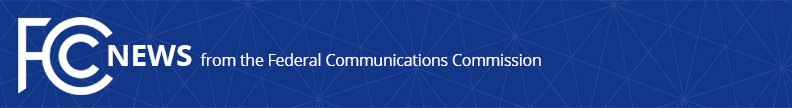 Media Contact: Michael SweeneyMichael.Sweeney@fcc.govFor Immediate ReleaseCOMMISSIONER SIMINGTON CONGRATULATES CHAIRWOMAN ROSENWORCELWASHINGTON, D.C., December 7, 2021—Today, Commissioner Nathan Simington at the Federal Communications Commission released the following statement regarding FCC Chairwoman Rosenworcel’s confirmation by the U.S. Senate:“I congratulate my colleague Chairwoman Rosenworcel on her confirmation to another five year term to serve on the FCC.  Chairwoman Rosenworcel has ably led the Commission for the past year, and during that time we have achieved a number of significant, bipartisan objectives in the public interest.  It is my hope and expectation that we will continue this vital work together in the years to come.”###
Office of Media Relations: (202) 418-0500ASL Videophone: (844) 432-2275TTY: (888) 835-5322Twitter: @FCCwww.fcc.gov/media-relations  This is an unofficial announcement of Commission action.  Release of the full text of a Commission order constitutes official action.  See MCI v. FCC, 515 F.2d 385 (D.C. Cir. 1974).